COLEGIO EMILIA RIQUELME                                                                      GRADO 3°  -  PERIODO IV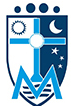  GUÍAS DE APRENDIZAJE EN CASA                                                           ORIENTACIONES  SEMANA NOVIEMBRE 17 AL 23                                                                GENERALES                                                                                                       :::::::::::::::::::::::::::::::::::::::::::::::::::::::::::::::::::::::::::::::::::::::::::::::::::::::::::::::::::::::::::::::::::::::::::::::::::::::::::::::::::::::::::::::::::Padres de familia y estudiantes:Una bendecida semana para todos.Esta semana como ya saben tenemos los bimestrales de mayor intensidad. El horario se los dejo acá y en el whatsapp del grupo. Por favor motivar a las niñas para que se preparen repasando los temas vistos, recuerden que los bimestrales valen un 15% de la nota.Después de los bimestrales tendremos la novena de Navidad con las familias, están cordialmente invitados a participar los que puedan. Cada día le di la participación a familias distintas, por favor colaborarle a las niñas. Prepara el espacio con decoración Navideña, con el pesebre que decoraron las niñas en el área de artística. Para la novena usar los gorros navideños y los instrumentos para cantar los villancicos y los gozos. (POR FAVOR MIRAR LA NOVENA QUE ALLÍ ESTA LA PARTICIPACIÓN DE TODAS)Hacer la novena es un acto de fe y confianza en Dios, que se encarnó en el vientre de la Virgen María para asumir una condición humana igual que nosotros menos en el pecado; todo con el fin de salvarnos de la desesperanza y la muerte que nos causó el pecado. En Belén se descubre y se contempla el gran Amor que Dios nos tiene.Después de la novena ya no hay más actividades.Recuerden el festival navideño el sábado 21 de noviembre a las 3:00 pm. Anotar las niñas que van a cantar un villancico o un baile. También pueden participar las niñas que tocan instrumentos. Los padres de familia que deseen participar haciendo un punto en especial, por favor informarlo por el 314 860 95 63. Agradezco su motivación y participación.El miércoles 18 está agendada reunión  virtual con la hermana Emilia Rosa Yepes a las 7:00 pm. Todos los padres de familia deben asistir. Por eso se escogió esa hora para que todos podamos estar.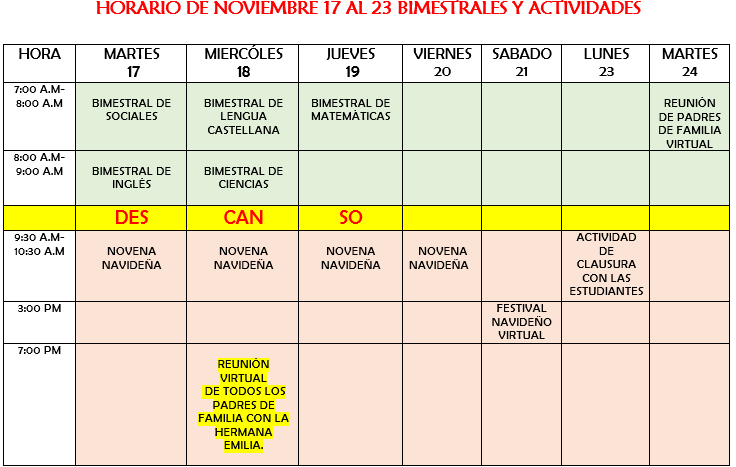 